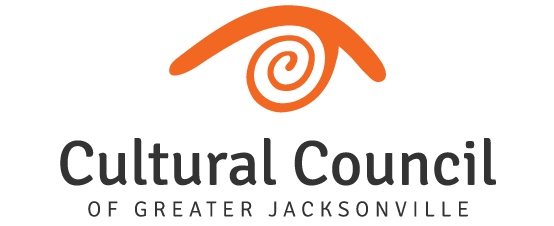 REVISED AGENDA (2)- FUNDING LEVEL ONE2022-2023 Cultural Service Grant Program HearingsFriday, Oct. 7, 2022Room 208, 2nd Floor, Jessie Ball duPont CenterCommittee and Staff Attending:  Blake, Brown, Doolittle, Gibbs, Pettegrew, Smith, Snyder, Strain, Donovan, Palmer, Cruz, Lee, Poage, BensonOrganization Representatives Attending: Rev. Kimberly Hyatt & Charles Margiotta, Andrea Barnwell Brownlee & Pam Paul, Numa Saisselin & P.C. Bryant, Steven Libman & Don Baldwin, Caitlin Doherty& Anne Joseph, Bruce Fafard & William Magevney, David McGowan & Matthew Rapp, Darren Dailey. FRIDAY, OCT. 7						1:30 p.m. until conclusionIntroductions and Opening RemarksHearings for FUNDING LEVEL ONE ApplicantsWJCT Public Broadcasting Museum of Science and HistoryMuseum of Contemporary Art - Jacksonville		Jacksonville Symphony Association	Florida TheatreCummer Museum of Art and GardenCathedral Arts Project Final Scoring and Funding Allocation Recommendations for Funding Level One ApplicantsCertification of Scores for Level One Applicants, to include audit language. Motion: Doolittle, 2nd Brown.Final Public Comment Closing RemarksAdjournment